ToThe sponsor,Ramesh PatuliaDear sir,Most honourably I beg to state that I am Pitu Mondal studying EE in GCETTB,2nd year. My family is very poor and monthly income is 2500 rupees. So,essentially in this moment the scholarship is needed to me very much. So I want to continue this scholarship. Therefor , I would request your goodself to be kind enough to continue this scholarship.Thank you.                                                                      Yours faithfully,                                                                        Pitu Mondal10:20 PM (15 hours ago)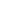 